РАСПИСАНИЕучебных занятий  на дневном платном отделении юридического института ДГУ (в дистанционной форме) по специальности40.05.01 «Правовое обеспечение национальной безопасности» Специализация «Государственно-правовая»; «Международно-правовая»1 неделяначало занятий в 8.30ч. понедельник1Логика (практ. зан.)–доц. Качабеков А.Г.понедельник2Безопасность жизнедеятельности (практ. зан.)–- доц. Гусейнова С.А.понедельник3История государства и права России (практ. зан.)–– доц. Абдуллаев М.Н.вторник1Самостоятельная работавторник2Самостоятельная работавторник3Теория государства и права (лекция)  – доц. Бекишиева А.Р.вторник4История  государства и права зарубежных стран (практ. зан.)–– доц. Джамалова Э.К.среда1Физическая культура и спорт-спорткомплекссреда2Правоохранительные органы (практ. зан.) – доц. Азизова В.Т.среда3Логика (лекция)–доц. Качабеков А.Г.четверг1Русский язык делового общения- доц. Ваджибов М.Д.четверг2Иностранный язык- доц. Омарова З.М.четверг3Самостоятельная работапятница1Теория государства и права (практ. зан.)–– доц. Бекишиева А.Р.пятница2История государства и права России (лекция) – доц. Абдуллаев М.Н.пятница3История государства и права Дагестана (практ. зан.)–- доц. Гуруев Д.К.суббота1Кураторский час суббота2Самостоятельная работасуббота3Самостоятельная работа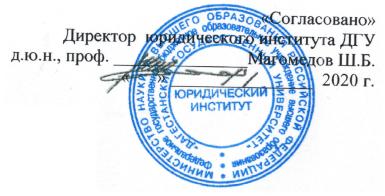 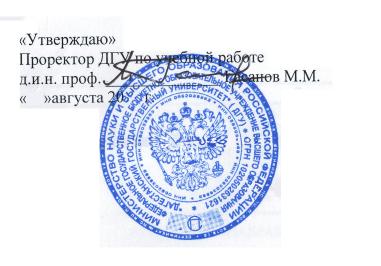 